                         Summary SheetDomestic Family Abuse 
& Violence (DFAV) Action PlanOnce the Action Plan template has been imported into your software (see separate summary sheet) then follow these instructions to generate and send the Action Plan: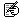 From within MedicalDirector Clinical click on the pen & paper icon Select your ‘DFAV GP Action Plan’ from your ‘User Defined’ template list > OKYou will be prompted to complete custom field questions: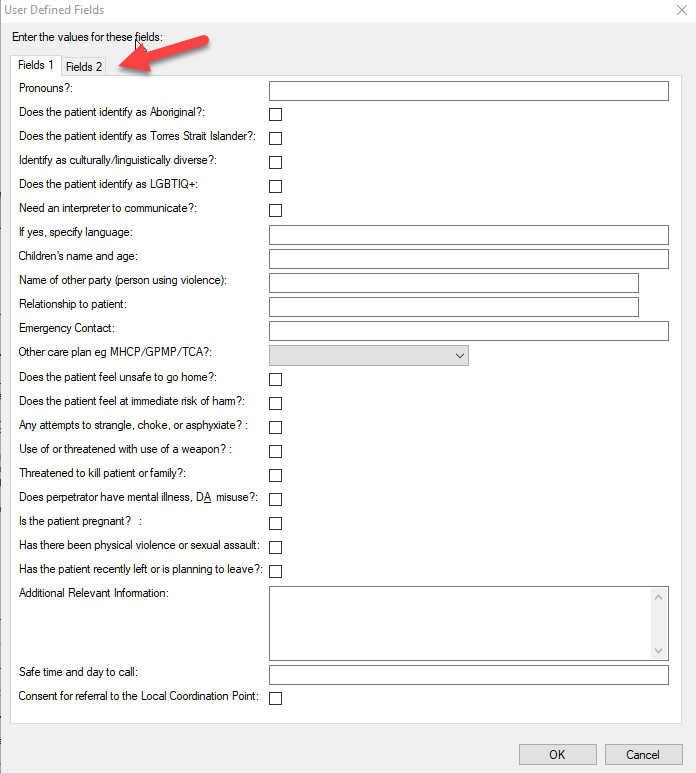 Complete all the questions and then click the Fields 2 tab to move to the next page. When finished select ‘OK’.Add any remaining information to the action plan if required and then send via Secure Messaging (see summary sheet).